ЦИКЛ ВНЕУРОЧНЫХ ЗАНЯТИЙ «РАЗГОВОРЫ О ВАЖНОМ»для обучающихся с умственной отсталостью (интеллектуальными нарушениями) 4-5 классовТЕМА: «ДЕНЬ ЗНАНИЙ»5 сентября 2022 г.«Зачем нам знания?»Цель занятия: развитие у обучающихся интереса к новым знаниям, воспитание гордости за свою страну, формирование понимания значимости знаний для достижений в науке, культуре, для развития общества и улучшения качества жизни людей. Формирующиеся ценности: самореализация, развитие, дружба. Планируемые результаты: Личностные: желание расширять свою эрудицию и общую культуру; проявление эмоционального интереса к знаниям, научным открытиям, в которых Россия занимает лидирующие позиции, гордость за успехи своей страны. Предметные: расширение знаний о великих открытиях человечества. XIX – ХХ века.(По ФГОС О УО(ИН) только личностные и предметные результаты –                 метапредметных -нетПродолжительность занятия 30 минут. Рекомендуемая форма занятия: эвристическая беседа, интерактивные задания и игры, работа с видеоматериалами; совместная деятельность детей. Комплект материалов:  сценарий, методические рекомендации, видеоролик, комплект интерактивных заданий, презентационные материалы Содержательные блоки занятия Часть 1. Мотивационная.  Введение в тему. Сравнение двух картин о жизни в первобытном обществе и современного города становится мотивом для обсуждения научных достижений, которые обогатили знания человечества и открыли ему дорогу к прогрессу. Обучающиеся после совместного обсуждения сделают первый вывод о том, что знания человека – это основа развития не только его самого, но и вклад в развитие общества и всего человечества.  Часть 2. Основная.  Беседа о некоторых важнейших открытиях людей на протяжении истории человечества – укрощение огня, создание первых гвоздей, первого колеса, изобретение первого велосипеда, последующие открытия радио, воздушного транспорта, освоение космического пространства, должно утвердить обучающихся в идее, что без изучения окружающего мира, без накопления знаний и их применения в трудовой деятельности, невозможно развитие жизни.  Часть 3. Заключение. Обучающиеся после совместного обсуждения сделают вывод о ценности человеческого знания, напишут в процессе групповой работы слова для плаката на эту тему.                               СЦЕНАРИЙ ЗАНЯТИЯ Часть 1. Мотивационная (до 5 минут). Учитель: Ребята, добрый день! Конечно, каждый из вас правильно ответит на вопрос «Зачем нам знания?» и может ли сегодня жить в обществе человек неграмотный, необразованный! Но очень хочется, чтобы мы не только ответили на этот вопрос, но и доказали свои суждения. А для этого я предлагаю вам узнать что-то новое. Демонстрация видео (дикторский текст) 1 сентября - День знаний! А зачем человеку знания? Человек с древних времен пытался понять, как устроен мир, что представляет собой наша планета Земля, почему происходят разные явления природы: закат и восход Солнца, смена дня и ночи, приливы и отливы. Древние люди научились не только добывать огонь, но и поддерживать его, использовать в разных целях. В глубокой древности люди стали делать каменные орудия труда, а позднее плавить металлы, создавать простейшие механические приспособления, облегчающие труд людей.  В прошлом веке начинает активно развиваться производство, фабрики и заводы. Сейчас активно развиваются различные технологии. Человечество изобретает автономное искусственное сердце, гиперзвуковой летательный аппарат, робота, умеющего создавать свои копии, шлем виртуальной (воображаемой) реальности и многое-многое другое. Современным людям важно знать, как идёт развитие знаний человека об окружающем мире, как люди используют эти знания для улучшения своей жизни.  Чем больше узнаешь, тем сильнее станешь!  Беседа: Учитель: рассмотрите две картины «Жизнь первобытного человека» и «Современный город» (презентация прилагается). Сравните их. О чем они рассказывают? Можно ли найти в них черты сходства? 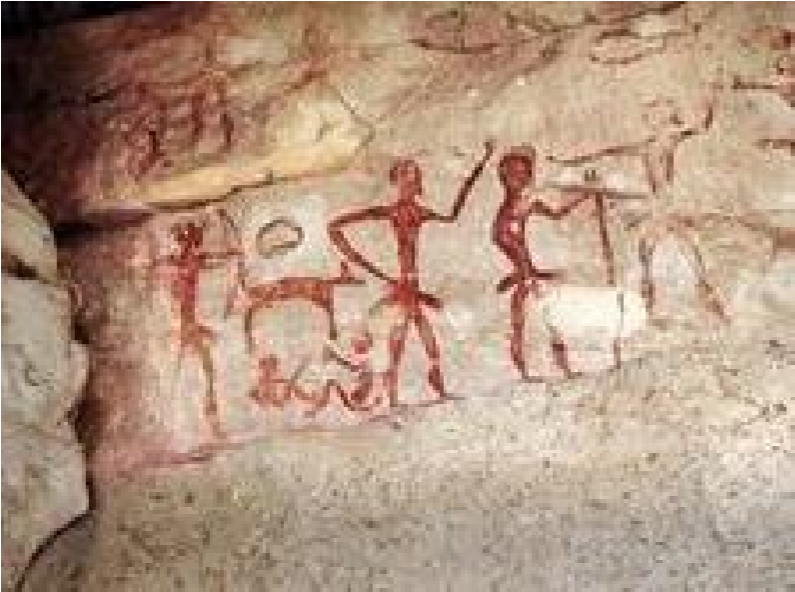 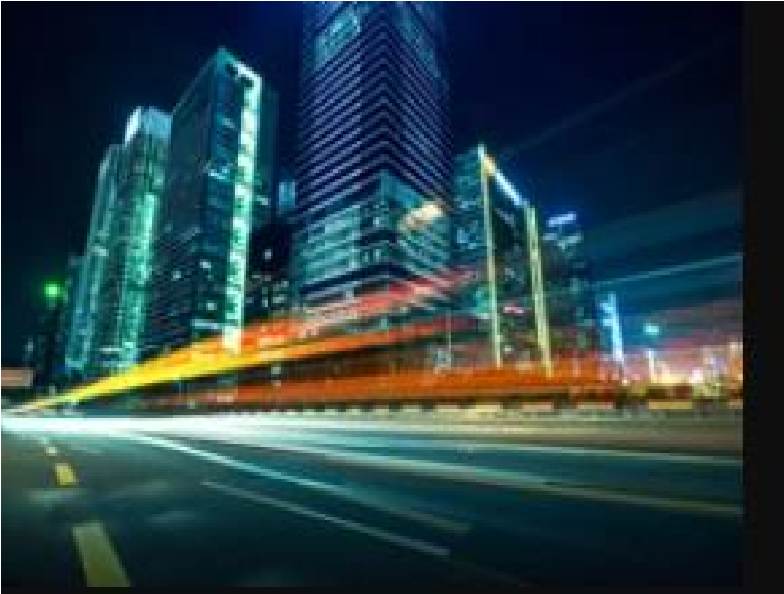 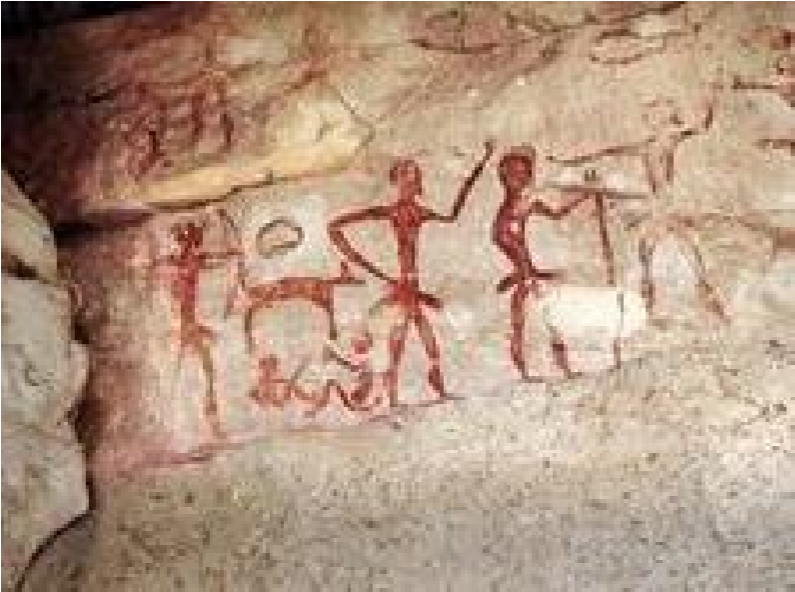 Примерные ответы: «Сравнить эти картины невозможно, они очень разные. Одна рассказывает, как жили люди в далекой древности? А вторая картина посвящена современной  Москве», «Сходство найти нельзя: все разное – в первобытном обществе у людей не было хороших условий жизни: теплых домов, транспорта, электричества». Часть 2. Основная (с использованием презентации до 20 минут) Учитель: А как вы думаете какое открытие первобытных людей стало важным для человечества? Для того что бы узнать, давайте попробуем с вами разгадать ребус (слово «огонь») – обучающиеся разгадывают ребус (см. презентацию)   Первобытные люди не только пользовались огнем, но и умели его поддерживать и использовать. 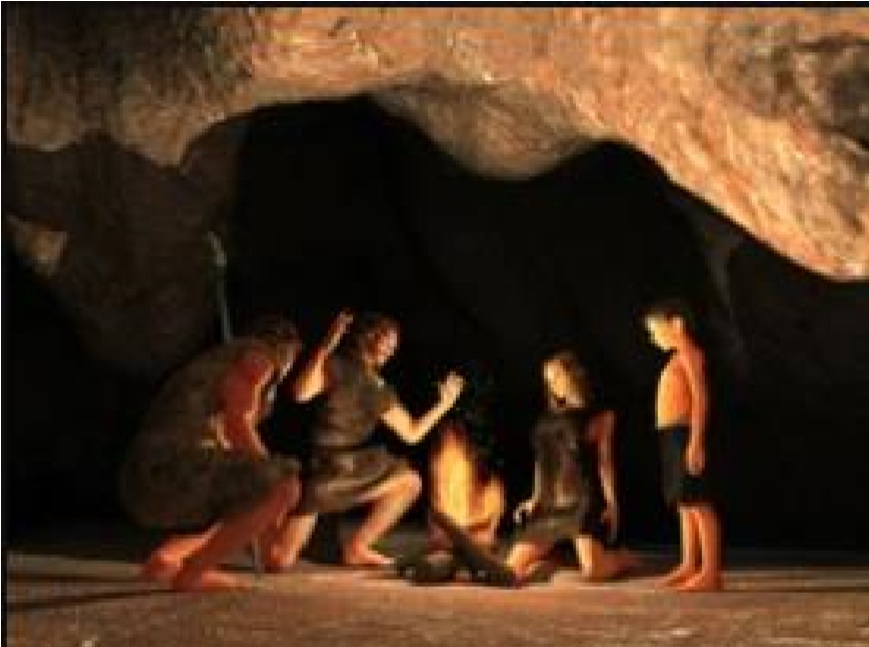 Какие знания приобрели древние люди, «приручив» огонь? Как использовали его? Примерные ответы: «Они поняли, что жареная на огне пища вкуснее, чем сырая», «Они могли греться, спасаться от холода»; «Наверное, сушить одежду», «Древние люди научились закалять на огне свои пики и стрелы». 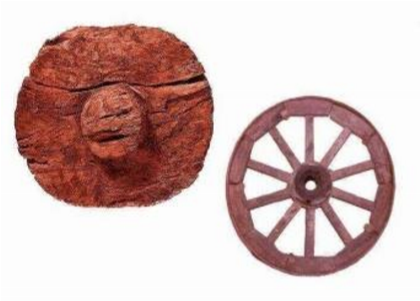 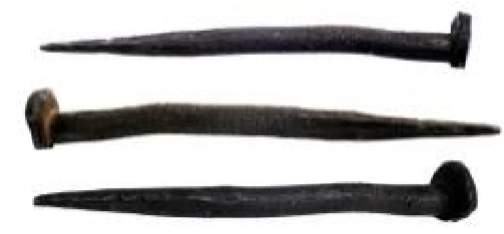 Первые гвозди, сделанные человеком 	Древнее колесо Учитель: Можно ли представить ремонт, строительство без гвоздей? Можно ли представить машину, которая едет без колес? Стал ли легче труд мастера, когда появилась машина для производства гвоздей? Примерные ответы: «Без гвоздей ничего не построишь! Не будешь же дом 20-этажный клеить!», «Гвозди разные бывают – и железные, и деревянные. В хозяйстве все пригодятся, – так мой папа говорит»; «Конечно, машин без колес не бывает!», «Ну, если только на лыжах!», «Когда работает машина, всегда труд становится легче! Попробуй-ка побить прут железный, чтобы гвоздь получился! Учитель: Только двести лет назад появились машины для производства гвоздей. До того времени они делались вручную. Мастер – кузнец нагревал металлический пруток и выковывал острый конец и шляпку. Шесть с половиной тысяч лет назад появилось колесо. Подумаешь, колесо! Но оно изменило всю жизнь человека: передвижение, торговлю, строительство, отдых….  За тысячи лет оно, конечно, изменилось внешне, но колеса любых исторических эпох, несмотря на внешний вид, позволяют коляске, телеге, велосипеду, машине и другим механизмам передвигаться! И ничего более удобного для передвижения по земле не придумали! ИНТЕРАКТИВНОЕ ЗАДАНИЕ №1Учитель: Давайте разделимся на две группы, первая группа будут переносить вот эту тяжелую коробку любым способом, а вторая группа будет  использовать тележку с колесиками, посмотрим, кто быстрее справится с заданием?  После проведения эксперимента, дети с помощью педагога делают вывод, что изобретение колеса существенно облегчило жизнь человека.Учитель: Молодцы! Все прекрасно справились с заданием. Скажите, ребята, удобно ли пить воду или молоко из ладошки? Или руками хватать горячую кукурузу? А почему бы не использовать свойство глины для лепки тарелки или кувшина? А потом использовать огонь (жар), чтобы сделать изделия более прочными?  Археологические раскопки говорят о том, что уже 6 тысяч лет назад люди знали, как сделать свой быт удобнее и красивее. А потом люди научились столько делать разнообразной керамики, что она стала доступна всем, а не только богатым людям. Учитель: Посмотрите на картинку. Кто изображен на ней? Что делает этот человек? Какой механизм ему помогает? Что вы видите на заднем плане? Для чего человеку нужна печь?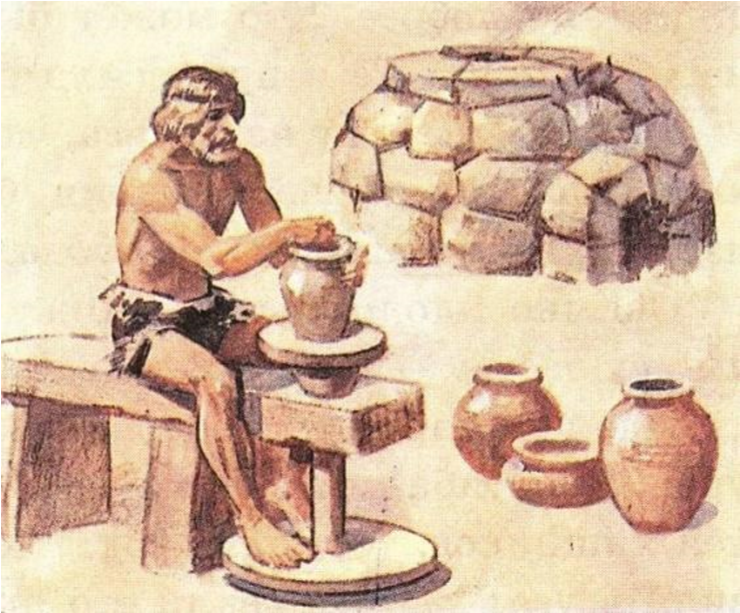 Примерные ответы: «Люди стали использовать глину, чтобы сделать посуду», «Сделать горшки, вазы, плошки позволял гончарный круг», «Чтобы посуда была твердой, ее в печке обжигали – закаляли!» Учитель: Проходили столетия. Все новые и новые открытия совершали люди, все более прогрессивным становилось человеческое общество. А после появления письменности стало развиваться образование. Все больше людей заканчивали школы и университеты, все больше научных открытий делали ученые.  И сегодня нас уже не удивляют сообщения о том, что ученые-медики создали новое лекарство, которое спасет людей от опасной болезни, а ученые- конструкторы подготовили проект нового реактивного самолета, а ученые- педагоги создали программу обучения глухих и слепых детей.  ИНТЕРАКТИВНОЕ ЗАДАНИЕ №2Игра-соревнование (установление соответствия).Учитель: Ребята, разделитесь на группы. У вас на столах таблицы, в левом столбце изображения изобретений:  радио; велосипед; телевизор; ракета. У вас в руках портреты с фамилиями русских ученых-изобретателей: С.П. Королев, А.С. Попов, Е.М. Артамонов, В.К. Зворыгин. Знаете ли вы, кто эти ученые? Что они изобрели? Посоветуйтесь и попробуйте найти правильные ответы, разложите фотографии напротив изобретений.  Группа, которая все сделает правильно и быстро, станет победителем.Видеоряд: картинки – в левом столбце, имя ученого – в правом.Замена     Коллективная игра-путешествие.Учитель: А теперь мы с вами отправимся в увлекательное путешествие. Мы все – одна команда. В ходе путешествия вы будете делиться своими знаниями и умениями. Мы будем путешествовать из прошлого в будущее.Работа с интерактивным заданием № 1 https://razgovor.edsoo.ru/ie/356/(Задание 1. Расположите источники информации в порядке их появления в истории человечества. Объекты для упорядочения (перемешаны): 1. рис. – наскальный рисунок 2. рис. – компьютер 3. рис. – иллюстрация устной передачи информации. У костра сидят люди в шкурах, старейшина ведет с ними разговор 4. рис. – книга. Правильный ответ: наскальный рисунок, передача информации от человека к человеку, книга, компьютер.Задание 2. Расположите средства передвижения в порядке увеличения их скорости. Объекты для упорядочения (перемешаны): 1. рис. телега с лошадью 2. рис. Конка 3. рис. поезд 4. рис. самолет. Правильный ответ: телега с лошадью; конка; поезд; самолет)Учитель: ребята, вы молодцы! Часть 3. Заключение (до 5 минут). Учитель: Будем помнить всегда и везде народную мудрость:  Не бойся, когда не знаешь, страшно, когда знать не хочется. Объясните, как вы ее понимаете (обсуждение и ответы детей).Мир освещается солнцем, а человек знанием! Объясните, как вы ее понимаете (обсуждение и ответы детей).Творческое задание (на усмотрение учителя): класс делится на пары или группы, каждая из которых «создает» проект автомобиля (самолета, поезда) будущего, разрабатывает презентацию проекта. К работе можно привлечь родителей.  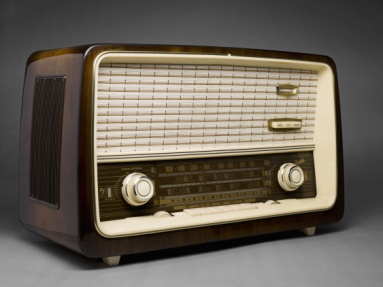 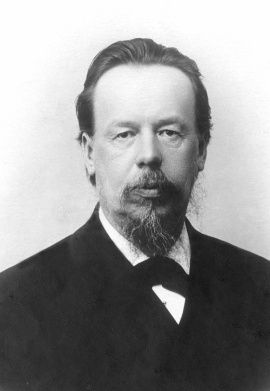 Александр Степанович Попов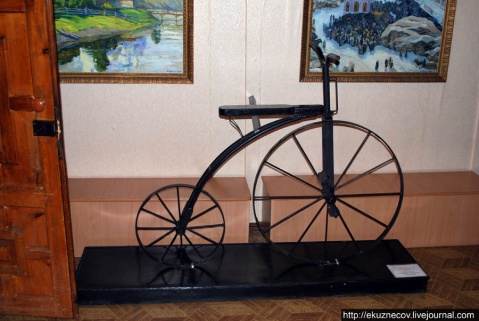 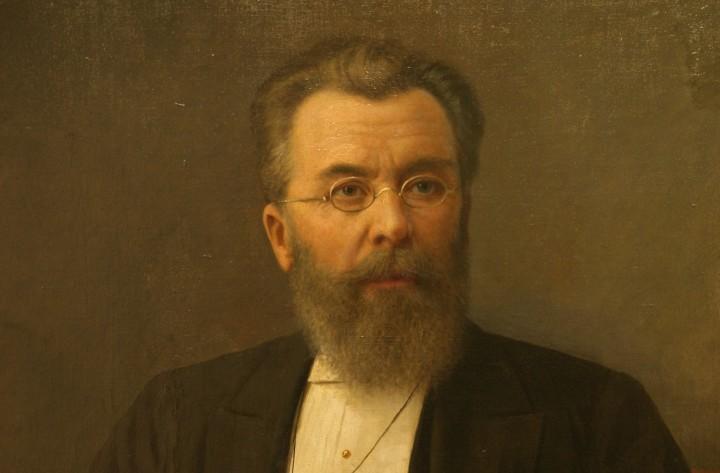 Ефим Михеевич Артамонов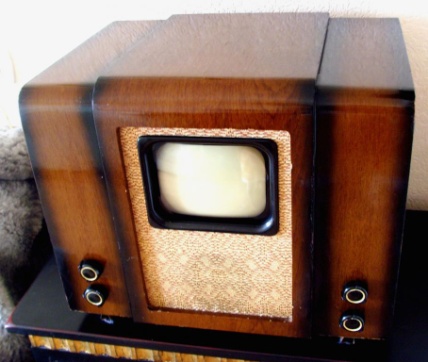 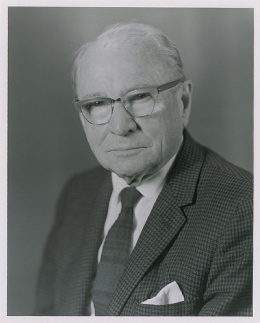 Владимир Козьмич Зворыгин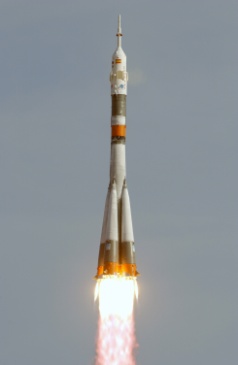 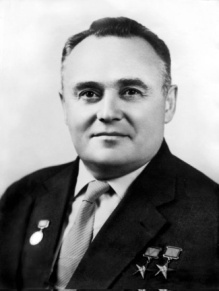 Сергей Павлович Королев